V5 – Farbige WolkenMaterial: 	Glasküvette (optimal: 8 cm x 6 cm x 2 cm), Pasteurpipette, Lebensmittelfarbe (grün/rot)		Chemikalien:		0,1 M Ammoniumthiocyanat-Lösung, 0,1 M Silbernitrat-Lösung, destilliertes Wasser	Durchführung: 	80 mL der Ammoniumthiocyanat-Lösung werden in die Küvette gegeben. In etwas destilliertes Wasser wird Lebensmittelfarbe gelöst und mit dieser Lösung die Ammoniumthiocyanat-Lösung angefärbt. Anschließend wird mit einer Pasteurpipette vorsichtig die Silbernitrat-Lösung ebenfalls in die Küvette getropft. Beobachtung:	Es bildet sich ein weißer Niederschlag, der von oben nach unten fällt und sich größtenteils am Boden der Küvette absetzt. 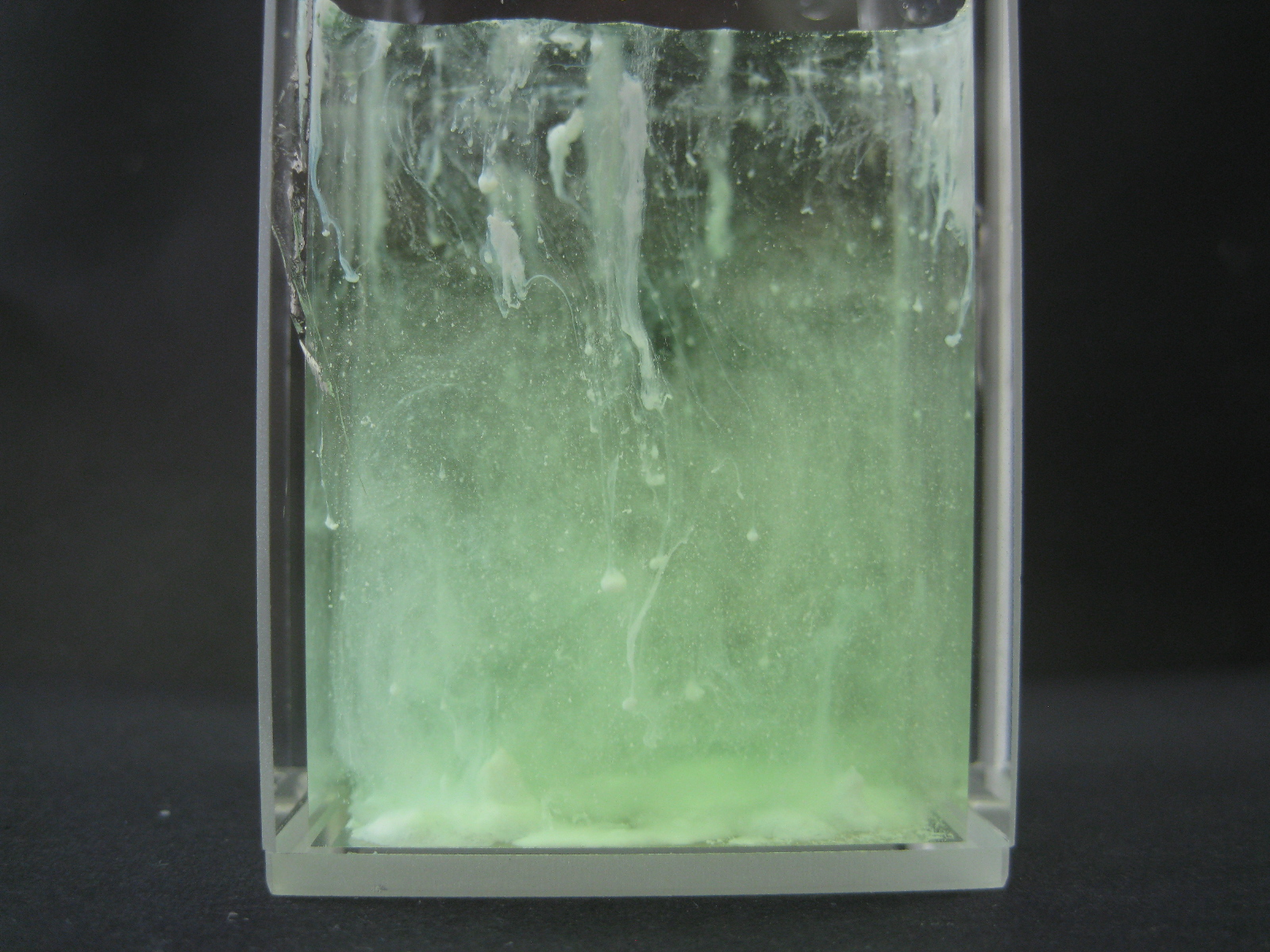 Abb. 5: Versuchsaufbau „V5“Deutung:	Die Silber-Ionen bilden mit den Thiocyanat-Ionen einen weißlich (durch die Lebensmittelfarbe grünen) Niederschlag. 	Ag+(aq) + NO3-(aq) + SCN-(aq) ⟶ AgSCN (s) + NO3-(aq)Entsorgung: 		Abfälle sind in den Schwermetallbehälter zu geben.Literatur:	H. W. Roesky, K. Möckel. Chemische Kabinettstücke – Spektakuläre Experimente und geistreiche Zitate, 1. Korrigierter Nachdruck, Wiley-VCH Verlag 1996, S. 207. GefahrenstoffeGefahrenstoffeGefahrenstoffeGefahrenstoffeGefahrenstoffeGefahrenstoffeGefahrenstoffeGefahrenstoffeGefahrenstoffeSilbernitratSilbernitratSilbernitratH: 272-314-410H: 272-314-410H: 272-314-410P: 273-280-301+330+331-305+351+338-309+310P: 273-280-301+330+331-305+351+338-309+310P: 273-280-301+330+331-305+351+338-309+310AmmoniumthiocyanatAmmoniumthiocyanatAmmoniumthiocyanatH: 332-312-302-412H: 332-312-302-412H: 332-312-302-412P: 273-302+352P: 273-302+352P: 273-302+352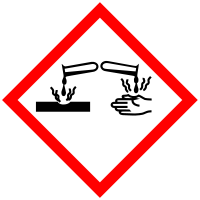 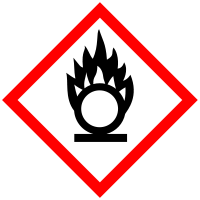 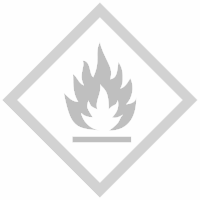 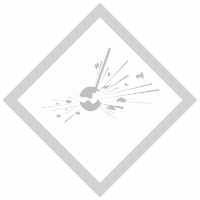 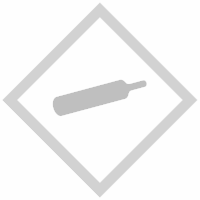 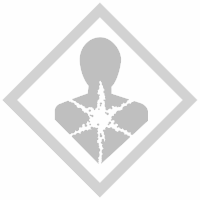 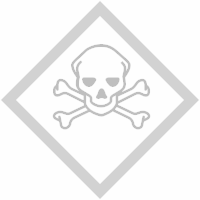 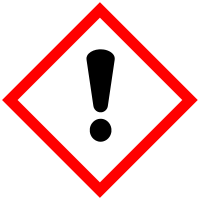 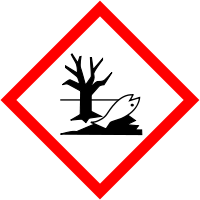 